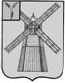 АДМИНИСТРАЦИЯ ПИТЕРСКОГО МУНИЦИПАЛЬНОГО РАЙОНА САРАТОВСКОЙ ОБЛАСТИР А С П О Р Я Ж Е Н И Еот 17 июня 2014 года  № 155-рс. ПитеркаОб утверждении инвестиционного паспорта Питерского муниципального района В целях инвестиционной привлекательности Питерского муниципального района, руководствуясь  Уставом Питерского муниципального района1.  Утвердить инвестиционный паспорт Питерского муниципального района согласно приложению.2. Опубликовать настоящее распоряжение на официальном сайте администрации муниципального района http://piterka.sarmo.ru.Глава администрациимуниципального района                                                                             В.Н. ДерябинПриложение к распоряжению администрации муниципального района от 17 июня 2014года № 155-рИнвестиционный паспорт Питерского муниципального районаКраткая историческая справкаПитерский район расположен в юго-восточной (левобережной) части Саратовской области. Протяженность района с севера на юг 66 км, с востока на запад - 63 км, площадь 2,6 тыс. кв. км. Районный центр размещается в селе Питерка, удаленном от Саратова на 180 км.Население района на 1 января 2014 года составляет 17,1 тыс. человек. На территории района имеются небольшие запасы песка, глины, месторождение природного газа. Основная деятельность района - сельскохозяйственное производство.Промышленное производство в районе представлено предприятиями, осуществляющими производство пищевых продуктов – ССПК «Возрождение», и производство тепловой энергии – МУП «Питерское».История Питерки и Питерского района начинается с 1840 года, когда вольным крестьянам было разрешено занимать необжитые места. Обширные плодородные степи с их природными богатствами привлекали население центральных районов России. Первые населенные пункты появились во второй половине 19 века. Сюда прибывали крестьяне из Тульской, Тамбовской губерний, из г. Козлова (Мичуринск), г. Моршанска. Отсюда и названия сел: Новотулка, Козловка, Моршанка. Сама Питерка называлась Прозором, по имени первого поселенца Прозора.С установлением советской власти село Прозор было переименовано в Питерку в честь Питерских рабочих - защитников революции. Как самостоятельный Питерский район был организован в августе 1928 года, выделившись из Новоузенского уезда. В историю района вписаны и грустные и радостные страницы. Гордость земляков - пять Героев Советского Союза, заслуживших это звание за военные годы, и сотни орденоносцев за самоотверженный труд.Административно-территориальное деление районаВ состав Питерского муниципального района входят 8 муниципальных образований с населением 17,1 тыс. человек (на 1 января 2014года):- Агафоновское муниципальное образование;- Алексашкинское муниципальное образование;- Малоузенское муниципальное образование;- Мироновское муниципальное образование;- Нивское муниципальное образование;- Новотульское муниципальное образование;- Орошаемое муниципальное образование;- Питерское муниципальное образование.3. Сельское хозяйствоПитерский район специализируется на выращивании сельскохозяйственной продукции. Сельское хозяйство - основа экономики района. В районе на 1 января 2014 года имелось 10 сельскохозяйственных организаций, из них 2-подсобных хозяйства, 8 – малых и микропредприятий, 105 крестьянских (фермерских) хозяйств и индивидуальных предпринимателей, занимающихся производством сельскохозяйственной продукции. В 2013 году посевная площадь сельскохозяйственных культур в хозяйствах всех категорий Питерского района составила 99071 га. Валовой сбор зерна в первоначально – оприходованном весе составил 47145 т, в весе после доработки- 45048 т. Средний сбор урожая с 1 га убранной площади составил 6,7 ц. Прием, складирование, хранение зерна и продуктов его переработки осуществляет ООО «Питерский хлеб». В 2013 году на хранение было принято 16,1 тыс. тонн зерна, просушено и подработано 5,9 тыс. тонн.Поголовье крупного рогатого скота во всех категориях хозяйств на 1 января 2014 года составило 11810 голов. В 2013 году в хозяйствах всех категорий произведено мяса (в живом весе) - 5954,6 т, молока - 32844,5т, яиц - 9221 тыс. штук.На территории района имеется маслодельный завод, к сожалению, в настоящее время, не занимается переработкой продукции, а осуществляет закупку и отправку на другие заводы для дальнейшей переработки. 4. Конкурентные преимущества Питерского муниципального района4.1. Экономико-географическое положениеЭкономико-географическое положение Питерского муниципального района относительно выгодное, инфраструктурная обеспеченность достаточно высокая – наличие железной дороги,  дороги областного значения. Уровень благоустройства жилого и нежилого фонда высокий, удельный вес площади жилищного фонда, оборудованной водопроводом, канализацией, центральным отоплением, газом составляет порядка 90%. Питерка является железнодорожной станцией линии Красный Кут-Александров Гай и Саратов- Астрахань. Сеть дорог общего пользования соединяет населенные пункты района между собой и через автодорогу Урбах-Ждановка - Новоузенск-Александров Гай с остальными районами области.Выгодное географическое положение Питерского муниципального района – пересечение реки Малый Узень.4.2. Обеспеченность электроэнергией, газомВ районе имеется линия электропередач, газопровод и водопровод.- Обеспеченность электроэнергией предоставляется посредством наличия в районе таких организаций, как: ОАО «Облкоммунэнерго», ОАО «Саратовэнерго» и ОАО «МРСК Волги» «Саратовские распределительные сети»;- газоснабжение обеспечивается ООО «Газпром межрегионгаз Саратов».4.3. Транспортная инфраструктураОбщая протяженность дорожной сети района составляет 438,8 км, протяженность уличной дорожной сети - 141,7 км, из них с асфальтовым покрытием- 99,8 км.4.4. Континентальный климатРайон расположен в зоне сухих степей. Климат резко континентальный, засушливый. Рельеф слабо расчлененный. Наличие реки Малый Узень (притоков не имеет).4.5. Стоимость трудовых ресурсов- средняя заработная плата в районе по состоянию на 1 января 2014 года составляет 14038,7 рублей. Трудоспособное население составляет около 10,0 тыс. человек (58% от всего населения района), экономически занятое население – 2079 человек (21% от трудоспособного населения).4.6. Трудовой потенциалВысокий образовательный, профессиональный и культурный уровень значительной части населения района (доля лиц с высшим и средним профессиональным образованием в общей численности занятых на предприятиях и учреждениях колеблется от 60% до 90%). Во многих отраслях экономики хороший кадровый потенциал.4.7. Производственный потенциалИндекс промышленного производства за 2013 год составил  112,8% к уровню 2012 года.4.8. Потребительский потенциалОборот розничной торговли на душу населения в месяц составляет 2577 рублей, среднемесячные денежные доходы на душу населения составляют 6300 рублей.4.9. Развитие банковской и страховой системыБанковская система Питерского муниципального района представлена дополнительными офисами «Россельхозбанка» и «Сбербанка».4.10. Система СМИ- почтовая связь. На территории района имеется отделение почтовой связи в 8    муниципальных образованиях;-имеется доступ в Интернет;- имеется районная газета «Искра».4.11. Низкая криминогенностьОбщая раскрываемость преступлений против личности по итогам 2013 года составила 97%, против собственности- 66,7%. В целом массив преступлений снизился по сравнению с 2012 годом на 4,5%, тяжкие и особо тяжкие преступления снизились на 33,3% (с 9 до 6). Стабилизирована обстановка на улицах и общественных местах.4.12. Основные приоритеты инвестиционной деятельности администрации Питерского муниципального района- Совершенствование инновационной деятельности существующих предприятий;- реконструкция сельского хозяйства и создание агропромышленного комплекса района;- развитие сферы потребительских услуг;- расширение и поддержка предпринимательства.5. Администрация Питерского муниципального района предлагает сотрудничествоС целью совершенствования инвестиционной среды, создания необходимых условий, которые сделают район привлекательным для тех, кто готов вкладывать средства в развитие экономики и на этой основе добиться устойчивых темпов роста всех сфер деятельности и стабильного улучшения  качества жизни всех слоев населения, администрация Питерского муниципального района продолжает осуществлять поиск реальных проектов (идей), направленных на активизацию инвестиционной деятельности во всех сферах экономики. К поиску проектов и идей приглашаются предприятия, организации, учреждения, представители частного бизнеса и все заинтересованные лица. Администрация будет активно содействовать в информационном обеспечении, ведении переговоров, подготовке и реализации любых предложенных инвестиционных проектов и идей, в предоставлении необходимой информации и консультационных услуг. 6. Контактная информацияАдминистрация Питерского муниципального района Почтовый адрес: 413320, с. Питерка, ул. Ленина, д.101Телефон: (84561)2-14-44Факс: (84561)2-14-44E-mail: adm1011@yandex.ruГлава администрации Питерского муниципального районаДЕРЯБИН Виктор НиколаевичТел. (84561)2-14-44, факс (84561)2-14-44Первый заместитель главы администрации РЯБОВ Алексей АлексеевичТел.(84561)2-10-32, факс (84561)2-14-44Председатель комитета по экономике, управлению имуществом и закупкам администрации муниципального районаПОЛОВНИКОВА Ольга ВикторовнаТел.(84561)2-13-21, факс (84561)2-14-44ВЕРНО: управляющий делами администрации               муниципального района                                                             Н.А. Салацкая